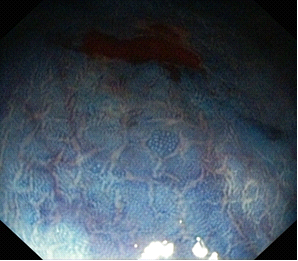 S 1 Fig. Typical ACF(arrow)[the author's own material]